To order  Priceless Garments (garments by God’s design) by Nancy GrandquistContact Amazon Website: www.amazon.com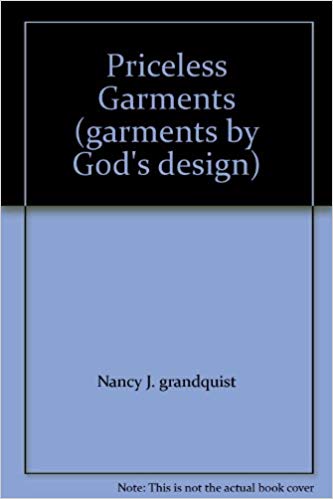 Priceless Garments (garments by God's design) by Nancy J. grandquist (Author) 